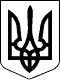 БЕРЕГІВСЬКА РАЙОННА ДЕРЖАВНА АДМІНІСТРАЦІЯЗАКАРПАТСЬКОЇ ОБЛАСТІР О З П О Р Я Д Ж Е Н Н Я13.11.2019                                          Берегове                                                №  372Про фінансування видатків, пов’язаних з відзначенням Всеукраїнського Дня працівників культури та аматорів народного мистецтва в районі          Відповідно до статей 6, 22 і 39 Закону України Про місцеві державні адміністрації, з метою відзначення  Всеукраїнського Дня працівників культури та аматорів народного мистецтва в районі:          1.Дозволити:1.1.Фінансовому управлінню райдержадміністрації профінансувати видатки відділу культури і туризму райдержадміністрації, пов’язаних з відзначенням  Всеукраїнського Дня працівників культури та аматорів народного мистецтва в районі, у сумі  45000 (сорок п’ять) гривень згідно з кошторисом (додається), за рахунок коштів, передбачених у районному бюджеті для реалізації культурно-мистецьких заходів у районі та участі в обласних, Всеукраїнських та міжнародних мистецьких акціях на 2019 рік, в рамках Програми розвитку культури і мистецтва в районі на 2016 - 2020 роки.          1.2.Відділу культури і туризму райдержадміністрації на фінансування витрат використати кошти, передбачені пунктом 37 культурно-мистецьких заходів у районі та участі в обласних, Всеукраїнських та міжнародних мистецьких акціях на 2019 рік.          2.Контроль за виконанням цього розпорядження покласти на заступника голови державної адміністрації Бімбу Ф.Ф.Голова державної адміністрації                                        Іштван ПЕТРУШКА                                                                                                      Додаток                                                                                                до розпорядження                                                                                                13.11.2019  №  372КОШТОРИС,пов’язаний  з відзначенняv  Всеукраїнського Дня працівників культури та аматорів народного мистецтва в районі.Транспортні витрати                                                          300,00 (гривень)Квіткова продукція                                                           5200,00 (гривень)Канцтовари                                                                          300,00 (гривень)Інші (подарунки)                                                             10000,00 (гривень)Харчування                                                                      29200,00 (гривень)ВСЬОГО                                                                                     45000,00                                                                         (сорок п‘ять тисяч гривень  00 коп)Начальник відділу  культури і туризму державної адміністрації                                                 Ласло ГАЛАС